UNIVERSITETET 
I OSLO Institutt for litteratur, områdestudium og europeiske språk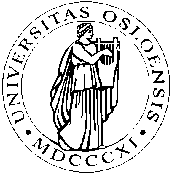 WRITTEN EXAMINATION2012/SPRING1 pageENG2303- British Literature in the Age of Enlightenment Duration: 4 hours							  	Friday, 8. June You are allowed to use an English-English dictionary.The question must be answered in English.You must submit your paper only on copy-sheets.Answer ONE question‘The story of Defoe’s heroes and heroines is one of a continuous struggle to protect the self and control one’s destiny.’
Discuss this statement with reference to Moll Flanders.ORSingle out two themes that you think of as important in Henry Fielding’s Joseph Andrews and consider the ways in which they are developed in the novel.OR‘In the four books of Gulliver’s Travels Swift has described the main character with little regard to psychological consistency. Gulliver is merely an abstraction in the service of satire.’ Discuss.Explanation: For an explanation of the mark obtained, please contact the responsible teacher of the course within one week after the exam result has been published in StudentWeb. Remember to include your name and candidate number. The examiner will then decide whether to give a written explanation or meet with you and give an oral explanation to you in person.